NGHỊ QUYẾTVề việc giảm dự toán kế hoạch năm 2022 nguồn vốn đầu tư từnguồn thu sử dụng đất và nguồn thu xổ số kiến thiết do tỉnh quản lýHỘI ĐỒNG NHÂN DÂN TỈNH QUẢNG TRỊ KHÓA VIII, KỲ HỌP THỨ 16Căn cứ Luật tổ chức chính quyền địa phương ngày 19/6/2015;Luật sửa đổi, bổ sung một số điều của Luật tổ chức Chính phủ và Luật tổ chức chính quyền, địa phương ngày 22/11/2019Căn cứ Luật Đầu tư công ngày 13/6/2019;Căn cứ Nghị định số 40/2020/NĐ-CP ngày 06/4/2020 của Chính phủ quy định chi tiết thi hành một số điều của Luật Đầu tư công;Căn cứ Nghị quyết số 159/NQ-HĐND ngày 09/12/2021 về kế hoạch phân bổ vốn đầu tư xây dựng cơ bản sử dụng nguồn vốn ngân sách do tỉnh quản lý năm 2022; Nghị quyết số 09/NQ-HĐND ngày 15/4/2022 về điều chỉnh kế hoạch năm 2022 nguồn vốn cân đối ngân sách địa phương; Nghị quyết số 42/NQ-HĐND ngày 14/7/2022 về điều chỉnh kế hoạch năm 2022 nguồn vốn cân đối ngân sách địa phương từ nguồn thu đấu giá quyền sử dụng đất cấp tỉnh quản lý; Nghị quyết số 61/NQ-HĐND ngày 18/10/2022 về điều chỉnh vốn ngân sách địa phương kế hoạch năm 2022 và kế hoạch năm 2021 kéo dài sang năm 2022 của Hội đồng nhân dân tỉnh;Xét Tờ trình số 18/TTr-UBND ngày 10/3/2023 của Ủy ban nhân dân tỉnh về việc giảm dự toán kế hoạch năm 2022 nguồn vốn đầu tư từ nguồn thu sử dụng đất và nguồn thu xổ số kiến thiết do tỉnh quản lý; Báo cáo thẩm tra của Ban Kinh tế - Ngân sách Hội đồng nhân dân tỉnh; ý kiến thảo luận của đại biểu Hội đồng nhân dân tại kỳ họp.QUYẾT NGHỊ:Điều 1: Điều chỉnh giảm dự toán kế hoạch năm 2022 nguồn vốn đầu tư từ nguồn thu sử dụng đất và nguồn thu xổ số kiến thiết do tỉnh quản lý với các nội dung như sau:1. Nguồn thu sử dụng đất do tỉnh quản lýa) Nguồn thu đấu giá quyền sử dụng đất ở tại thành phố Đông Hà Tổng số vốn điều chỉnh giảm là 138.974.483.966 đồng(Chi tiết theo Phụ lục 01 đính kèm).b) Nguồn thu đấu giá, đấu thầu các khu đất giao cho nhà đầu tư sử dụng Tổng số vốn điều chỉnh giảm là 65.335.662.000 đồng(Chi tiết theo Phụ lục 01 đính kèm).2. Nguồn thu xổ số kiến thiếtTổng số vốn điều chỉnh giảm là 1.313.373.000 đồng (Chi tiết theo phụ lục 02 kèm theo).3. Nguồn thu đấu giá quyền sử dụng đất ở tại Khu kinh tế thương mại đặc biệt Lao Bảo:a) Điều chỉnh giảm vốn 01 dự án với số vốn giảm là 47.190.000 đồng.b) Điều chỉnh tăng vốn 01 dự án với số vốn giảm là 47.190.000 đồng.(Chi tiết theo phụ lục 03 kèm theo)Điều 2. Tổ chức thực hiện1. Giao Ủy ban nhân dân tỉnh tổ chức thực hiện Nghị quyết.2. Thường trực Hội đồng nhân dân tỉnh, các Ban của Hội đồng nhân dân tỉnh, Tổ đại biểu Hội đồng nhân dân tỉnh và đại biểu Hội đồng nhân dân tỉnh phối hợp với Ban Thường trực Ủy ban Mặt trận Tổ quốc Việt Nam tỉnh giám sát thực hiện Nghị quyết.Nghị quyết đã được Hội đồng nhân dân tỉnh Quảng Trị khóa VIII, kỳ họp thứ 16 thông qua ngày 29 tháng 3 năm 2023 và có hiệu lực từ ngày thông qua./.ĐVT: ĐồngHỘI ĐỒNG NHÂN DÂN TỈNH QUẢNG TRỊSố:           /NQ-HĐNDCỘNG HOÀ XÃ HỘI CHỦ NGHĨA VIỆT NAMĐộc lập - Tự do - Hạnh phúcQuảng Trị, ngày      tháng 3 năm 2023Nơi nhận:CHỦ TỊCH- UBTVQH, Chính phủ;- Các Bộ: KH&ĐT; TC;- TTTU, TT HĐND, UBND, UBMTTQVN tỉnh;- Đoàn ĐBQH tỉnh;- Đại biểu HĐND tỉnh; - Văn phòng: Đoàn ĐBQH&HĐND, UBND tỉnh;- Các Sở: KH&ĐT, TC, KBNN tỉnh;- Lưu: VT.Nguyễn Đăng QuangPHỤ LỤC 1DANH MỤC DỰ ÁN NGUỒN THU SỬ DỤNG ĐẤT GIẢM DỰ TOÁN KẾ HOẠCH NĂM 2022 PHỤ LỤC 1DANH MỤC DỰ ÁN NGUỒN THU SỬ DỤNG ĐẤT GIẢM DỰ TOÁN KẾ HOẠCH NĂM 2022 PHỤ LỤC 1DANH MỤC DỰ ÁN NGUỒN THU SỬ DỤNG ĐẤT GIẢM DỰ TOÁN KẾ HOẠCH NĂM 2022 PHỤ LỤC 1DANH MỤC DỰ ÁN NGUỒN THU SỬ DỤNG ĐẤT GIẢM DỰ TOÁN KẾ HOẠCH NĂM 2022 PHỤ LỤC 1DANH MỤC DỰ ÁN NGUỒN THU SỬ DỤNG ĐẤT GIẢM DỰ TOÁN KẾ HOẠCH NĂM 2022 PHỤ LỤC 1DANH MỤC DỰ ÁN NGUỒN THU SỬ DỤNG ĐẤT GIẢM DỰ TOÁN KẾ HOẠCH NĂM 2022 PHỤ LỤC 1DANH MỤC DỰ ÁN NGUỒN THU SỬ DỤNG ĐẤT GIẢM DỰ TOÁN KẾ HOẠCH NĂM 2022 PHỤ LỤC 1DANH MỤC DỰ ÁN NGUỒN THU SỬ DỤNG ĐẤT GIẢM DỰ TOÁN KẾ HOẠCH NĂM 2022 PHỤ LỤC 1DANH MỤC DỰ ÁN NGUỒN THU SỬ DỤNG ĐẤT GIẢM DỰ TOÁN KẾ HOẠCH NĂM 2022 PHỤ LỤC 1DANH MỤC DỰ ÁN NGUỒN THU SỬ DỤNG ĐẤT GIẢM DỰ TOÁN KẾ HOẠCH NĂM 2022 (Kèm theo Nghị quyết số            /NQ-HĐND ngày        /      /2023 của HĐND tỉnh Quảng Trị)(Kèm theo Nghị quyết số            /NQ-HĐND ngày        /      /2023 của HĐND tỉnh Quảng Trị)(Kèm theo Nghị quyết số            /NQ-HĐND ngày        /      /2023 của HĐND tỉnh Quảng Trị)(Kèm theo Nghị quyết số            /NQ-HĐND ngày        /      /2023 của HĐND tỉnh Quảng Trị)(Kèm theo Nghị quyết số            /NQ-HĐND ngày        /      /2023 của HĐND tỉnh Quảng Trị)(Kèm theo Nghị quyết số            /NQ-HĐND ngày        /      /2023 của HĐND tỉnh Quảng Trị)(Kèm theo Nghị quyết số            /NQ-HĐND ngày        /      /2023 của HĐND tỉnh Quảng Trị)(Kèm theo Nghị quyết số            /NQ-HĐND ngày        /      /2023 của HĐND tỉnh Quảng Trị)(Kèm theo Nghị quyết số            /NQ-HĐND ngày        /      /2023 của HĐND tỉnh Quảng Trị)(Kèm theo Nghị quyết số            /NQ-HĐND ngày        /      /2023 của HĐND tỉnh Quảng Trị) ĐVT: Đồng  ĐVT: Đồng STTNGUỒN VỐN/ DANH MỤC DỰ ÁNCHỦ ĐẦU TƯ KẾ HOẠCH VỐN NĂM 2022  SỐ VỐN NHẬP TABMIS THEO VĂN BẢN SỐ 368/STC-ĐT NGÀY 10/02/2023 CỦA SỞ TÀI CHÍNH  TỔNG SỐ VỐN ĐỀ NGHỊ GIẢM KH NĂM 2022  TRONG ĐÓ  TRONG ĐÓ  TRONG ĐÓ  TRONG ĐÓ STTNGUỒN VỐN/ DANH MỤC DỰ ÁNCHỦ ĐẦU TƯ KẾ HOẠCH VỐN NĂM 2022  SỐ VỐN NHẬP TABMIS THEO VĂN BẢN SỐ 368/STC-ĐT NGÀY 10/02/2023 CỦA SỞ TÀI CHÍNH  TỔNG SỐ VỐN ĐỀ NGHỊ GIẢM KH NĂM 2022  GIẢM KH ĐÃ GIAO TẠI NQ 159/NQ-HĐND NGÀY 09/12/2021  GIẢM KH ĐÃ GIAO TẠI NQ 09/NQ-HĐND NGÀY 15/4/2022  GIẢM KH ĐÃ GIAO TẠI NQ 42/NQ-HĐND NGÀY 14/7/2022  GIẢM KH ĐÃ GIAO TẠI NQ 61/NQ-HĐND NGÀY 18/10/2022 TỔNG SÔ 710.000.000.000        505.689.854.034     204.310.145.966       88.765.959.966      85.607.049.000      758.260.000     29.178.877.000    INGUỒN THU TỪ ĐẤU GIÁ QSD ĐẤT Ở 450.000.000.000        311.025.516.034     138.974.483.966       46.429.824.966      85.607.049.000      758.260.000       6.179.350.000    1Đo đạc địa chính và quỹ phát triển đất   67.500.000.000          46.654.000.034       20.845.999.966       20.845.999.966    2Bố trí các công trình phát triển quỹ đất 173.400.000.000        119.403.000.000       53.997.000.000       14.050.951.000      39.946.049.000                      -                             -      -Công viên mini Phường 2, thành phố Đông HàTrung tâm PTQĐ tỉnh     1.700.000.000            1.482.438.000            217.562.000            217.562.000    -Xây dựng cơ sở hạ tầng khu vực Bắc sông HiếuTrung tâm PTQĐ tỉnh   21.000.000.000          21.000.000.000    -Khu đô thị Nam Đông Hà giai đoạn 3Trung tâm PTQĐ tỉnh     7.000.000.000            7.000.000.000    -Khu đô thị Bắc sông Hiếu giai đoạn 2Trung tâm PTQĐ tỉnh 110.400.000.000          70.656.288.000       39.743.712.000      39.743.712.000    -Nghĩa trang phục vụ di dời mộ Khu vực Bắc sông HiếuTrung tâm PTQĐ tỉnh   12.000.000.000            9.666.611.000         2.333.389.000         2.333.389.000    -Khu đô thị Tân VĩnhTrung tâm PTQĐ tỉnh   20.000.000.000            8.500.000.000       11.500.000.000       11.500.000.000    -Khu đô thị sinh thái Nam Đông HàTrung tâm PTQĐ tỉnh     1.300.000.000            1.097.663.000            202.337.000           202.337.000    3Bố trí cho các công trình phát triển KTXH khác 209.100.000.000        144.968.516.000       64.131.484.000       11.532.874.000      45.661.000.000      758.260.000       6.179.350.000    -Dự án Phát triển các đô thị dọc hành lang tiểu vùng sông Mê KôngSở Kế hoạch và Đầu tư   87.323.000.000          50.500.000.000       36.823.000.000      36.823.000.000    -Cầu qua sông Nhùng và đường hai đầu cầu, huyện Hải LăngBQL DA ĐTXD & PTQĐ huyện Hải Lăng     2.600.000.000            2.498.226.000            101.774.000            101.774.000    -Cầu Kêng mới, xã Vĩnh Chấp, huyện Vĩnh LinhSở Giao thông vận tải     2.050.000.000            1.991.740.000              58.260.000        58.260.000    -Đường Trần Bình Trọng (đoạn từ Đập ngăn mặn sông Hiếu đến QL.9)Trung tâm PTQĐ tỉnh   28.000.000.000          19.322.000.000         8.678.000.000        8.678.000.000    -Hỗ trợ ưu đãi đầu tư     1.000.000.000                                -           1.000.000.000         1.000.000.000    -Cầu Bến Lội, xã Triệu Giang, huyện Triệu PhongBan QLDA ĐTXD và PTQĐ huyện Triệu Phong     6.000.000.000            1.765.800.000         4.234.200.000         4.234.200.000    -Đường nối KCN Đông Nam Quảng Trị đến cảng Cửa Việt (đường trung tâm trục dọc KKT Đông Nam, tỉnh Quảng Trị)Ban Quản lý KKT tỉnh     6.321.542.000            6.150.000.000            171.542.000            171.542.000    -Đường nối KCN Đông Nam Quảng Trị đến cảng Cửa Việt (đường trung tâm trục dọc KKT Đông Nam, tỉnh Quảng Trị) - Phần đền bù GPMB do UBND huyện Triệu Phong thực hiệnUBND huyện Triệu Phong     1.678.458.000                                -           1.678.458.000         1.678.458.000    -Đường nối từ cầu Thạch Hãn đến trung tâm phường An Đôn, TX Quảng TrịBan QLDA ĐTXD tỉnh     7.275.000.000            1.095.650.000         6.179.350.000       6.179.350.000    -Hỗ trợ các huyện đăng ký đạt chuẩn nông thôn mớiVĩnh Linh, Gio Linh, Triệu Phong, Hải Lăng   16.000.000.000          16.000.000.000    -Đường nối từ cầu chui đường sắt (tại nút giao ĐT575a với quốc lộ 9)UBND huyện Gio Linh     3.000.000.000            3.000.000.000    -Xử lý, khắc phục một số điểm đen tiềm ẩn tai nạn giao thông tại nút giao ngã tư Km32+870/QLộ 9D-Đường Trần Phú, thị trấn Hồ Xá, huyện Vĩnh LinhBan ATGT tỉnh        195.000.000               195.000.000    -Xử lý, khắc phục một số điểm đen tiềm ẩn tai nạn giao thông tại nút giao ngã ba Km80+500/QLộ 9-Đường Lê Thế Tiết, thị trấn Lao Bảo huyện Hướng HóaBan ATGT tỉnh        149.000.000               149.000.000    -Xử lý, khắc phục một số điểm đen tiềm ẩn tai nạn giao thông tại nút giao ngã tư Km3+890/QLộ 9-Đường Nguyễn Đình Chiểu-đường Nguyễn Văn Tường, TP Đông HàBan ATGT tỉnh        199.000.000               199.000.000    -Xử lý, khắc phục một số điểm đen tiềm ẩn tai nạn giao thông tại nút giao ngã tư Km63+400/QLộ 9-Đường HCM nhánh Tây, thị trấn Khe Sanh, huyện Hướng HóaBan ATGT tỉnh        182.000.000               182.000.000    -GPMB khu vực hồ nuôi tôm Lập Thạch, phường 2, thành phố Đông HàUBND thành phố Đông Hà     7.277.000.000            7.277.000.000    -Xử lý, khắc phục một số điểm đen tiềm ẩn tai nạn giao thông trên địa bàn tỉnhBan ATGT tỉnh     3.600.000.000            3.462.842.000            137.158.000            137.158.000    -Vỉa hè đường Lý Thường Kiệt, TP Đông HàBan QLDA ĐTXD TP Đông Hà     7.400.000.000            6.995.983.000            404.017.000            404.017.000    -Hoàn thiện hạ tầng đường Trần Bình Trọng (đoạn từ đường NTT đến đường Điện Biên Phủ)Trung tâm PTQĐ tỉnh     7.500.000.000            7.340.000.000            160.000.000           160.000.000    -Công viên đường Hùng Vương, thành phố Đông HàTrung tâm PTQĐ tỉnh        400.000.000               116.000.000            284.000.000            284.000.000    -Mô hình điểm trung chuyển rác, xử lý rác tại các xã thuộc địa bàn huyện Hải Lăng, Vĩnh Linh, Triệu PhongTrung tâm Quan trắc TTN&MT tỉnh Quảng Trị     3.950.000.000            3.250.000.000            700.000.000      700.000.000    -Vỉa hè và hệ thống thoát nước đường Trần Cao Vân, TP Đông HàBan QLDA ĐTXD TP Đông Hà     5.000.000.000            4.562.877.000            437.123.000            437.123.000    -Đường giao thông vào thác Ba Vòi, huyện ĐakrôngBan QLDA ĐTXD tỉnh     5.000.000.000            3.519.898.000         1.480.102.000         1.480.102.000    -Hệ thống cấp nước tập trung vùng nông thônTrung tâm nước sạch và VSMTNT     7.000.000.000            5.395.500.000         1.604.500.000         1.604.500.000    IINGUỒN THU TỪ ĐẤU GIÁ, ĐẤU THẦU CÁC KHU ĐẤT CHO NHÀ ĐẦU TƯ SỬ DỤNG 260.000.000.000        194.664.338.000       65.335.662.000       42.336.135.000                            -                        -       22.999.527.000    1Đo đạc địa chính và quỹ phát triển đất   39.000.000.000          29.198.854.000         9.801.146.000         9.801.146.000    2Các dự án phát triển KTXH 221.000.000.000        165.465.484.000       55.534.516.000       32.534.989.000                            -                        -       22.999.527.000    -Hệ thống tưới tiêu toàn tỉnh                         -      + Kênh tiêu Như Lệ, xã Hải Lệ, TXQTUBND TX Quảng Trị     1.400.000.000           1.148.423.000            251.577.000            251.577.000    + Kênh tiêu úng Nam Hùng- Nghĩa Hy- Thiết Tràng Thị trấn Cam Lộ và Tân Trúc - Vĩnh An xã Cam Hiếu huyện Cam LộUBND huyện Cam Lộ     1.000.000.000           1.000.000.000    + Nâng cấp hồ chứa nước thị trấn Gio LinhUBND huyện Gio Linh     3.600.000.000           3.600.000.000    + Kênh tiêu úng Mụ Cheo xã Triệu SơnUBND huyện Triệu Phong     2.000.000.000           2.000.000.000    -Khen thưởng huyện Cam Lộ đạt chuẩn nông thôn mớiBQLDA, PTQĐ và CCN huyện Cam Lộ     3.000.000.000                                -           3.000.000.000         3.000.000.000    -Cầu kết nối khu đô thị Bắc sông Hiếu với Trung tâm thành phố Đông HàSở Kế hoạch và Đầu tư    11.553.000.000          11.553.000.000    -Hoàn thiện CSHT một số tuyến chính tại KKT TM đặc biệt Lao Bảo (giai đoạn 2)BQL KKT     3.900.000.000            3.900.000.000    - Trung tâm Văn hóa - Thể thao huyện Hải Lăng (giai đoạn 1)UBND huyện Hải Lăng     5.000.000.000            5.000.000.000     -Hệ thống thủy lợi Ba Hồ Bản ChùaBan QLDA ĐTXD tỉnh     2.000.000.000            2.000.000.000     -Nâng cấp đường ĐH43 huyện Triệu PhongUBND huyện Triệu Phong     7.500.000.000            7.500.000.000     -Đường gom từ các lối tự mở đến đường ngang qua đường sắt trên địa bàn tỉnh Quảng Trị giai đoạn 2020-2022Ban ATGT tỉnh   10.300.000.000          10.300.000.000     -Xây dựng hệ thống camera giám sát trật tự an toàn giao thông, kết hợp giám sát an ninh trật tự tại các khu vực trọng yếu trên địa bàn tinh Quảng TrịBan ATGT tỉnh     5.000.000.000            5.000.000.000     -Xây dựng hệ thống thoát nước đường Lý Thường Kiệt (đoạn Km1+784 - Km2+860), TP Đông HàBan QLDA ĐTXD TP Đông Hà     4.682.000.000            4.682.000.000     -Đường Nguyễn Trãi nối dài (đoạn từ quốc lộ 9 đến đường Trần Bình Trọng)Ban QLDA ĐTXD TP Đông Hà     9.700.000.000            9.700.000.000     -Chợ trung tâm khu vực Tà Rụt, huyện ĐakrôngBan QLDA ĐTXD và PTQĐ huyện Đakrông     2.000.000.000            2.000.000.000     -Nâng cấp một số tuyến đường nội thị thị trấn Khe Sanh, huyện Hướng Hóa Ban QLDA ĐTXD và PTQĐ huyện Hướng Hóa      3.000.000.000            3.000.000.000     -Đường hầm sở chỉ huy thống nhất thời chiến của lãnh đạo Tỉnh ủy, HĐND, UBND tỉnh Quảng Trị (Mật danh: CH5-02) (giai đoạn 2) BCH Quân sự tỉnh   14.000.000.000          14.000.000.000     -Kênh tiêu thoát nước Khu phố 3 phường An Đôn, TX Quảng Trị (liên kề với khu vực phát triển đô thị Bắc Thành Cổ) Ban QLDA ĐTXD và PTQĐ thị xã Quảng Trị     3.000.000.000            3.000.000.000     -Bến xe kết hợp dịch vụ tổng hợp khu vực Cửa Việt; hạng mục san nền và sân bãi đỗ xe Sở Giao thông vận tải        693.473.000               693.473.000     -Nhà ở vận động viên năng khiếu tỉnh BQL DA đầu tư xây dựng tỉnh     7.000.000.000            7.000.000.000     -Chi thực hiện các dự án từ nguồn Chính phủ vay về cho vay lại     9.672.000.000            9.672.000.000    -Hỗ trợ khuyến khích doanh nghiệp đầu tư vào nông nghiệp, nông thôn     4.000.000.000            3.000.000.000         1.000.000.000         1.000.000.000    -Giải phóng mặt bằng để thực hiện dự án nâng cấp, mở rộng quốc lộ 9 đoạn từ quốc lộ 1 đến cảng Cửa ViệtBan QLDA ĐTXD tỉnh   54.000.000.000          25.716.588.000       28.283.412.000       28.283.412.000    -Đường ven biển kết nối với hành lang kinh tế Đông Tây, tỉnh Quảng Trị - giai đoạn 1Ban QLDA ĐTXD tỉnh   52.999.527.000          30.000.000.000       22.999.527.000     22.999.527.000    PHỤ LỤC 2
DANH MỤC DỰ ÁN NGUỒN VỐN XỔ SỐ KIẾN THIẾT ĐỀ XUẤT GIẢM DỰ TOÁN KẾ HOẠCH NĂM 2022PHỤ LỤC 2
DANH MỤC DỰ ÁN NGUỒN VỐN XỔ SỐ KIẾN THIẾT ĐỀ XUẤT GIẢM DỰ TOÁN KẾ HOẠCH NĂM 2022PHỤ LỤC 2
DANH MỤC DỰ ÁN NGUỒN VỐN XỔ SỐ KIẾN THIẾT ĐỀ XUẤT GIẢM DỰ TOÁN KẾ HOẠCH NĂM 2022PHỤ LỤC 2
DANH MỤC DỰ ÁN NGUỒN VỐN XỔ SỐ KIẾN THIẾT ĐỀ XUẤT GIẢM DỰ TOÁN KẾ HOẠCH NĂM 2022PHỤ LỤC 2
DANH MỤC DỰ ÁN NGUỒN VỐN XỔ SỐ KIẾN THIẾT ĐỀ XUẤT GIẢM DỰ TOÁN KẾ HOẠCH NĂM 2022PHỤ LỤC 2
DANH MỤC DỰ ÁN NGUỒN VỐN XỔ SỐ KIẾN THIẾT ĐỀ XUẤT GIẢM DỰ TOÁN KẾ HOẠCH NĂM 2022PHỤ LỤC 2
DANH MỤC DỰ ÁN NGUỒN VỐN XỔ SỐ KIẾN THIẾT ĐỀ XUẤT GIẢM DỰ TOÁN KẾ HOẠCH NĂM 2022PHỤ LỤC 2
DANH MỤC DỰ ÁN NGUỒN VỐN XỔ SỐ KIẾN THIẾT ĐỀ XUẤT GIẢM DỰ TOÁN KẾ HOẠCH NĂM 2022(Kèm theo Nghị quyết số         /NQ-HĐND ngày        /2/2023 của HĐND tỉnh Quảng Trị)(Kèm theo Nghị quyết số         /NQ-HĐND ngày        /2/2023 của HĐND tỉnh Quảng Trị)(Kèm theo Nghị quyết số         /NQ-HĐND ngày        /2/2023 của HĐND tỉnh Quảng Trị)(Kèm theo Nghị quyết số         /NQ-HĐND ngày        /2/2023 của HĐND tỉnh Quảng Trị)(Kèm theo Nghị quyết số         /NQ-HĐND ngày        /2/2023 của HĐND tỉnh Quảng Trị)(Kèm theo Nghị quyết số         /NQ-HĐND ngày        /2/2023 của HĐND tỉnh Quảng Trị)(Kèm theo Nghị quyết số         /NQ-HĐND ngày        /2/2023 của HĐND tỉnh Quảng Trị)(Kèm theo Nghị quyết số         /NQ-HĐND ngày        /2/2023 của HĐND tỉnh Quảng Trị)ĐVT: Triệu đồngĐVT: Triệu đồngĐVT: Triệu đồngĐVT: Triệu đồngĐVT: Triệu đồngSTTDanh mục dự ánChủ đầu tưKế hoạch năm 2022 đã giaoKế hoạch điều chỉnhKế hoạch điều chỉnhKế hoạch vốn năm 2022 sau điều chỉnhGhi chúSTTDanh mục dự ánChủ đầu tưKế hoạch năm 2022 đã giaoTăng (+)Giảm (-)Kế hoạch vốn năm 2022 sau điều chỉnhGhi chúTỔNG CỘNG40.00001.313,37338.686,6271Trong đó các dự án giảm vốn do hụt thu12.00001.313,37310.686,627-Cải tạo, nâng cấp Bệnh viện chuyên khoa Lao và Bệnh phổi; hạng mục: Xây mới khoa điều trị dịch bệnh nguy hiểm, nhà cầu nối và cải tạo sửa chữa một số hạng mục khác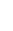 Ban QLDA ĐTXD tỉnh Quảng Trị11.566879,37310.686,627-Đầu tư sửa chữa, nâng cấp cơ sở vật chất y tế tuyến tỉnh, tuyến huyện Ban QLDA ĐTXD tỉnh Quảng Trị4344340,000PHỤ LỤC 3
DANH MỤC DỰ ÁN ĐIỀU CHỈNH KẾ HOẠCH NĂM 2022 NGUỒN THU ĐẤU GIÁ QUYỀN SỬ DỤNG ĐẤT  Ở TẠI KKT TM ĐẶC BIỆT LAO BẢO(Kèm theo Nghị quyết số            /NQ-HĐND ngày        /      /2023 của HĐND tỉnh Quảng Trị)STTNGUỒN VỐN/ DANH MỤC DỰ ÁNCHỦ ĐẦU TƯKẾ HOẠCH VỐN NĂM 2022ĐIỀU CHỈNH TĂNG (+);GIẢM (-)ĐIỀU CHỈNH TĂNG (+);GIẢM (-)KẾ HOẠCH VỐN NĂM 2022 SAU ĐIỀU CHỈNHGHI CHÚNGUÔN THU ĐẤU GIÁ QSD ĐẤT Ở TẠI KKT TM ĐẶC BIỆT LAO BẢO-Hoàn thiện CSHT một số tuyến chính tại KKT TM đặc biệt Lao Bảo (giai đoạn 2)Ban Quản lýKhu Kinh tế tỉnh817.000.00047.190.000864.190.000-Hệ thống xử lý nước thải KCN Quán Ngang giai đoạn 1Ban Quản lýKhu Kinh tế tỉnh3.033.000.00047.190.0002.985.810.000